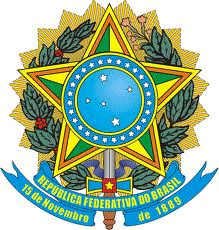 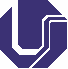 SERVIÇO PÚBLICO FEDERAL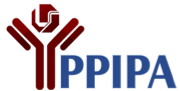 MINISTÉRIO DA EDUCAÇÃO                      UNIVERSIDADE FEDERAL DE UBERLÂNDIA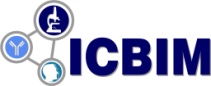                         INSTITUTO DE CIÊNCIAS BIOMÉDICAS                          Programa de Pós-graduação em Imunologia e Parasitologia AplicadasDisciplinas do Programa de Pós-graduação em Imunologia e Parasitologia Aplicadas – 2015/2	(*)disciplinas obrigatórias	(M)mestrado (D)doutoradoNúmero de créditos: 	Mestrado: 35 em disciplinas e 55 na dissertação de mestrado			Doutorado: 70 em disciplinas e 110 na tese de doutorado OBS.: 1) As disciplinas Seminários em imunologia I, II e III e Seminários em Microbiologia I, II e III serão ministradas  em horários indicados pelo professor e poderá ser diferente do indicado na grade.          2) Para as disciplinas Atividades Orientadas, I, II e III matricular somente se tiver os 5 créditos exigidos.LEGENDA: TURMAS – (matricular  na devida turma do professor orientador )CódigoturmaDisciplinaCRCHProfessor(a) Dr(a)TurmaMês/PeríodoHorárioCursosPré-requisitoSala/LocalIPA26 Estágio Docente na Graduação II 0230Prof. Orientadorlegenda13/8 a 19/11/20155ª ..........   (N a O)(M D*)IPA 37IPA28Seminários em Parasitologia II0345Julia Maria C CruzU27/8 a 3/12/20155ª (A a C)(M D)IPA 36 6T210IPA29Tese de Doutorado110Prof. Orientador legenda(D*)regular---IPA 31Imunologia Fundamental0575Ernesto Taketomi U2/10 a 30/10/20152ª (B a E) e (G a J)4ª (B a E) e (G a J)6ª (B a E) e (G a H)(M*D)regularA definirIPA36Seminários em Parasitologia I 0345Julia M Costa CruzU27/8 a 3/12/20155ª (A a C)(M D)6T210IPA37Estágio Docente na Graduação I 0230Prof. Orientadorlegenda13/8 a 19/11/20155ª ..........   (N a O)(M*D*)regularIPA40Métodos Imunológicos de Diagnóstico07105José R. MineoTiago W. P. MineoOlindo A. M. FilhoU3/11 a 30/11/20152ª (B a E) e (G a I)3ª (B a E) e (G a I)4ª (B a E) e (G a I)5ª .............. (G a J)6ª (B a E) e  (G a J)(M* D)6T210IPA46Dissertação de Mestrado 55 Prof. Orientador legenda(M*)regularIPA50Biologia Celular0345Eloísa A.V. FerroBellisa F. BarbosaU3/9 a 25/9/20155ª  (D a Q) e (G a J)6ª (B a Q)(M D)6T210IPA51Atividades Orientadas I0575CoordenadorU11/8 a 17/11/20152ª ..........(L a  N)3ª ..........(L a  N)(M D)---IPA52Atividades Orientadas II 0575CoordenadorU11/8 a 17/11/20152ª ..........(L a  N)3ª ..........(L a  N)(M D)IPA51---IPA53Atividades Orientadas III0575CoordenadorU11/8 a 17/11/20152ª...........(L a  N)3ª...........(L a  N)(M D)IPA51/52---IPA54Seminários em Microbiologia I0345Paulo P. GontijoU-127/8 a 3/12/20155ª (A a C)(M D)6T210IPA55Seminários em Microbiologia II0345Paulo P. GontijoU-127/8 a 3/12/20155ª (A a C)(M D)IPA546T210IPA56Seminários em Microbiologia III0345Paulo P. GontijoU-127/8 a 3/12/20155ª (A a C)(M D)IPA54/556T210IPA57Seminários em Imunologia I0345José R. Mineo e Tiago MineoU-127/8 a 3/12/20155ª (A a C)(M D)6T210Eloísa A. V. FerroU-227/8 a 3/12/20156ª................ (L a N)(M D)6T210Ernesto TaketomiU-327/8 a 3/12/20155ª (A a C)(M D)6T210Neide Maria SilvaU-427/8 a 3/12/20155ª (A a C)(M D)6T210IPA58Seminários em Imunologia II0345José R. Mineo e Tiago MineoU-127/8 a 3/12/20155ª (A a C)(M D)IPA576T210Eloísa A. V. FerroU-227/8 a 3/12/20156ª................ (L a N)(M D)IPA576T210Ernesto TaketomiU-327/8 a 3/12/20155ª (A a C)(M D)IPA576T210Neide Maria SilvaU-427/8 a 3/12/20155ª (A a C)(M D)IPA576T210IPA59Seminários em Imunologia III0345José R. Mineo e Tiago MineoU-127/8 a 3/12/20155ª (A a C)(M D)IPA57/586T210Eloísa A. V. FerroU-227/8 a 3/12/20156ª................ (L a N)(M D)IPA57/586T210Ernesto TaketomiU-327/8 a 3/12/20155ª (A a C)(M D)IPA57/586T210Neide Maria SilvaU-427/8 a 3/12/20155ª (A a C)(M D)IPA57/586T210IPA60Seminários em Parasitologia III0345Julia M Costa CruzU27/8 a 3/12/20155ª (A a C)(M D)IPA28/366T210IPA65Proteômica0345Jair P. Cunha JúniorU12/8 a 28/8/20154ª......... (G a K)5ª......... (G a K)6ª......... (G a K)(M D)6T210ManhãTardeNoiteA – 07:10 às 08:00B – 08:00 às 08:50C – 08:50 às 09:40D – 09:50 às 10:40E – 10:40  às 11:30Q – 11:30 às 12:20F – 13:10 às 14:00G – 14:00 às 14:50H – 14:50 às 15:40I – 16:00 às 16:50J –  16:50 às 17:40K – 17:40 às 18:30L – 18:10 às 19:00M –19:00 às 19:50N – 19:50 às 20:40O – 20:50 às 21:40P – 21:40 às 22:30 IPA26-Estágio Docente na Graduação  IIIPA37-Estágio Docente na Graduação IIPA29-Tese de doutoradoIPA37-Estágio Docente na Graduação IIPA46-Dissertação de MestradoDOUTORADO DOUTORADODOUTORADOMESTRADOMESTRADOTurma A	Prof. Adriano Mota LoyolaTurma B	...........................................Turma C	Prof. Cláudio Vieira da SilvaTurma D	Profa. Eloísa A. Vieira Ferro Turma E	Prof. Ernesto Akio TaketomiTurma F	Prof. Jair P. da C. JúniorTurma G	...........................................Turma H	Prof. José Roberto MineoTurma I	Profa. Julia Maria Costa CruzTurma J	Prof. Luiz Ricardo G. FilhoTurma K	............................................Turma L	Prof. Marcelo José  B. SilvaTurma M	Profa. Márcia Cristina Cury Turma O	Prof. Matias Pablo Juan SzabóTurma P	Profa. Neide Maria da Silva Turma R	Prof. Paulo Rogério de FariaTurma S	Profa. Rosineide M. RibasTurma T	Prof. Sydnei Magno da SilvaTurma U	Prof. Tiago W. P. MineoTurma A	Prof. Adriano Mota LoyolaTurma B	...........................................Turma C	Prof. Cláudio Vieira da SilvaTurma D	Profa. Eloísa A. Vieira Ferro Turma E	Prof. Ernesto Akio TaketomiTurma F	Prof.  Jair P. da C. JúniorTurma G	...........................................Turma H	Prof. José Roberto MineoTurma I	Profa. Julia Maria Costa CruzTurma J	Prof. Luiz Ricardo G. FilhoTurma K	............................................Turma L	Prof. Marcelo José  B.  SilvaTurma M	Profa. Márcia Cristina Cury Turma O	Prof. Matias Pablo Juan SzabóTurma P	Profa. Neide Maria da Silva Turma R	Prof. Paulo Rogério de FariaTurma S	Profa. Rosineide M. RibasTurma T	Prof. Sydnei Magno da SilvaTurma U	Prof. Tiago W. P. MineoTURMA: U–2 Prof. Ernesto TaketomiTURMA: U–3Profa. Eloísa A. Vieira Ferro  	                                 TURMA: U-5 Prof. José Roberto Mineo    TURMA: U–6 Profa. Julia Maria Costa CruzTURMA: U–7 Prof. Paulo Rogério de Faria  TURMA: U–9 Profa. Rosineide M. Ribas       TURMA: U–10 Prof. Maria A. de Souza   TURMA: U–11Prof. Tiago Wilson P. Mineo TURMA: U–12 Profa. Márcia Cristina Cury         TURMA: U–13 Profa. Rosineide M. RibasTURMA: U–14 Prof. Marcelo José  B. Silva   TURMA: U–15 Prof. Matias Pablo Juan Szabó         TURMA: U–16 Prof. Cláudio Vieira da Silva        TURMA: U–17 Profa. Neide Maria da Silva               TURMA: U–18 Prof. Adriano Mota Loyola      TURMA: U–19 Prof. Luiz Ricardo G. Filho Turma A	Prof. Adriano Mota LoyolaTurma B	Profa. Bellisa de F. BarbosaTurma C	Prof. Cláudio Vieira da SilvaTurma D	Profa. Eloísa A. Vieira Ferro Turma E	Prof. Ernesto Akio TaketomiTurma F	Prof.  Jair P. da C. JúniorTurma G	.........................................Turma H	Prof. José Roberto MineoTurma I	Profa. Julia Maria Costa CruzTurma J	........................................Turma K	.........................................Turma L	Prof. Marcelo José  B. SilvaTurma M	Profa. Márcia Cristina Cury Turma O	Prof. Matias Pablo Juan SzabóTurma P	Profa. Neide Maria da Silva Turma R	Prof. Paulo Rogerio de FariaTurma S	Profa. Rosineide M. RibasTurma T	Prof. Sydnei Magno da SilvaTurma U	Prof. Tiago W. P. MineoTURMA: U–1 Prof. Ernesto Taketomi            TURMA: U–3 Profa. Eloísa A. Vieira Ferro	        TURMA: U–4 Prof. Jair Pereira da C. Júnior	        T URMA: U–6 Prof. José Roberto Mineo	        TURMA: U–7  Profa. Julia  Maria Costa CruzTURMA: U-8  Márcia Cristina Cury  TURMA: U–9 Prof. Cláudio Vieira da  Silva           TURMA: U–10 Profa. Rosineide M. Ribas       TURMA: U–13 Prof. Marcelo José  B. Silva              TURMA: U–14 Profa. Neide Maria da  Silva TURMA: U–17 Prof. Sydnei Magno da Silva      TURMA: U–20  Prof .Maria Aparecida Souza                  TURMA: U–22Prof. Tiago Wilson P. MineoTURMA: U-23 Prof. Olindo Assis M.Filho    